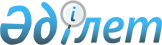 Қазақстан Республикасының Үкіметі мен Қазақстан Pecпубликасы Ұлттық Банкінің өңдеу өнеркәсібінде кәсіпкерлік субъектілерін қаржыландыруды қамтамасыз ету жөніндегі бірлескен іс-қимыл жоспарын бекіту туралы" Қазақстан Республикасы Үкіметінің 2014 жылғы 5 желтоқсандағы № 1276 қаулысына өзгерістер енгізу туралыҚазақстан Республикасы Үкіметінің 2015 жылғы 27 сәуірдегі № 362 қаулысы

      Қазақстан Республикасының Үкіметі ҚАУЛЫ ЕТЕДІ:



      1. «Қазақстан Республикасының Үкіметі мен Қазақстан Республикасы Ұлттық Банкінің өңдеу өнеркәсібінде кәсіпкерлік субъектілерін қаржыландыруды қамтамасыз ету жөніндегі бірлескен іс-қимыл жоспарын бекіту туралы» Қазақстан Республикасы Үкіметінің 2014 жылғы 5 желтоқсандағы № 1276 қаулысына (Қазақстан Республикасының ПҮАЖ-ы, 2014 ж., № 76-77, 675-құжат) мынадай өзгерістер енгізілсін:



      көрсетілген қаулымен бекітілген Қазақстан Республикасының Үкіметі мен Қазақстан Республикасы Ұлттық Банкінің өңдеу өнеркәсібінде кәсіпкерлік субъектілерін қаржыландыруды қамтамасыз ету жөніндегі бірлескен іс-қимыл жоспарында:



      «Жалпы ережелер» деген бөлімде:



      «Мақсатқа қол жеткізу және алға қойылған міндеттерді іске асыру

тетіктері» деген кіші бөлімде:



      төртінші бөлік мынадай редакцияда жазылсын:



      «Қаражат алғаннан кейін «Бәйтерек» ҰБХ» АҚ:



      1) «Даму» КДҚ» АҚ-ға жасалған кредит шартының талаптарына сәйкес мерзім соңында қаражатты бір сомамен өтеу шартымен жылдық 0,15 % сыйақы мөлшерлемесі бойынша 20 жылға дейінгі мерзімге 50 миллиард теңге сомасына кредит береді;



      2) «ҚДБ» АҚ-ға жасалған қарыз шартының талаптарына сәйкес мерзім соңында қаражатты бір сомамен өтеу шартымен жылдың 0,15 % сыйақы мөлшерлемесі бойынша 20 жылға дейінгі мерзімге 50 миллиард теңге сомасына кредит береді.»;



      «Қаражатты екінші деңгейдегі банктерге шартты түрде орналастырудың шарттары мен тетіктері» деген кіші бөлімде:



      4-тармақтың бірінші бөлігінің бірінші абзацы мынадай редакцияда жазылсын:



      «4. «Даму» КДҚ» АҚ Қазақстан Республикасының азаматтық заңнамасына сәйкес ЕДБ-мен мынадай шарттарда кредиттік келісімдер жасасады:»;



      5-тармақтың бірінші абзацы мынадай редакцияда жазылсын:



      «5. «ҚДБ» АҚ Қазақстан Республикасының азаматтық заңнамасына сәйкес ЕДБ-мен мынадай шарттарда банктік қарыз шартын жасасады:».



      2. Осы қаулы қол қойылған күнінен бастап қолданысқа енгізіледі және ресми жариялануға тиіс.      Қазақстан Республикасының

      Премьер-Министрі                                      К.Мәсімов
					© 2012. Қазақстан Республикасы Әділет министрлігінің «Қазақстан Республикасының Заңнама және құқықтық ақпарат институты» ШЖҚ РМК
				